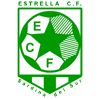 FICHA DE INSCRIPCIÓN 2021-22DATOS DEL JUGADORDATOS FAMILIARESPADRE					MADRENORMAS  ADMINISTRATIVAS:Documentación para formalizar la inscripción.Formulario de inscripción (proporcionada por el club).DNI del padre/madre o tutor que vaya a firmar.Haber realizado el pago de inscripción y primera mensualidad (efectivo o tarjeta bancaria).*No se admitirá ninguna ficha si falta alguna documentación de la anteriormente mencionada.Información cuotas y formas de pago.Las cuotas correspondientes a la temporada 2021-2022 serán de:                            1.-Pago inicial de 50 € de inscripción (incluye 1ª mensualidad) en efectivo o mediante tarjeta.2.- 20 € cuota mensual, *preferiblemente mediante domiciliación bancaria (se deberá aportar el número de IBAN al rellenar los datos del jugador).Autorizo que, con cargo a mi cuenta y hasta nuevo aviso, atiendan el pago de los recibos correspondientes a mi suscripción que les presentará al cobro el ESTRELLA C.F.					 Firma:En la cuota anual no se incluye la equipación, siendo la misma obligatoria.Se establecerá un único proveedor de equipaciones (Hummel) por parte del Club. Debido a la actual situación sanitaria, será obligatorio:Usar mascarilla en todo momentoDisponer de gel hidroalcohólicoBotella de agua individualNORMAS PROTECCIÓN DE DATOS - AUTORIZACIÓN TOMA IMÁGENES Y PUBLICACIÓN EN MEDIOSPolítica de Privacidad.Los datos de carácter personal que se facilitan en este documento tienen la finalidad de prestarle el servicio. Los datos del tratamiento son:Asimismo, solicito su autorización para ofrecerle productos y servicios relacionados con los solicitados y fidelizarle como usuario: Si   No  NORMAS ADMINISTRATIVAS.NORMAS PROTECCIÓN DE DATOS - AUTORIZACIÓN TOMA IMAGEN Y PUBLICACIÓN EN MEDIOS.  FECHA Y FIRMA DEL PADRE/MADRE/ TUTOR LEGALNOMBRE/APELLIDOSDIRECCIÓNFECHA DE NACIMIENTOLOCALIDADCLUB DE ORIGENCÓDIGO POSTALTELÉFONO MÓVILCENTRO DE ESTUDIOSE-MAILDNINOMBRE/APELLIDOSNOMBRE/APELLIDOSFECHA DE NACIMIENTOFECHA NACIMIENTOTELÉFONOTELÉFONOPROFESIÓNPROFESIÓNE-MAILE-MAILNUMERO DE CUENTA IBANResponsable:ESTRELLA C.F.Finalidad:Gestión administrativa de las fichas deportivasLegitimación:Consentimiento del interesadoDestinatarios:Los datos pueden ser cedidos a terceros con acuerdos comerciales establecidos en la información adicional.Derechos:Acceder, rectificar y suprimir sus datos, así como otros derechos detallados en la información adicionalInformación adicionalPuede consultar la información adicional y detallada sobre Protección de Datos en la siguiente dirección: Néstor de la Torre, nº 11, en Sardina del Sur